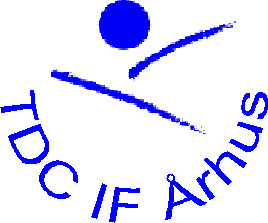 TDC IF, ÅRHUSBeretning – 2021Dagsorden for den ordinære    generalforsamling 25. november 2021Valg af dirigentBestyrelsens beretningRegnskabetFastsættelse af kontingentIndkomne forslagValg
A. 1 formandB. 1 Bestyrelsesmedlem
C. 1 Bestyrelsessuppleant
D. 2 Bilagskontrollanter
E. 1 Bilagskontrollantsuppleant 
F. 1 fanebærer og 1 fanevagtEventueltFormandens beretning.	            Tiden er kommet, hvor jeg som formand for TDC IF, Århus skal             prøve at se tilbage på det forløbne foreningsår.	Det har været endnu et år, som har været præget af vi Corona en.Der har været delvis åben og nedlukket igen, og genåbnet delvis igen.Så mange af de sportslige aktiviteter har været aflyst eller startet op igen anderledes end tidligere set.Medlemstallet og kontingenttrækMan kunne frygte, at vi ville miste mange medlemmer, når Corona en satte en stopper for alle aktiviteter.Det har dog været en del som har benyttet nedlukningen til at melde sig ud af vor forening. Så er det til gengæld glædeligt at se, at mange nye medlemmer har indmeldt sig i vor forening her efter sommerpausen, og det er især vor motionscenteret der trækker nye medlemmer til.Der har dog samlet været en lille tilbagegang fra 852 medlemmer sidste år til 810 medlemmer i år. En nedgang på 42 medlemmer.Vores kontingentræk via ”Reepay” fungerer nu fint.Vi har fået lavet aftale med ”Reepay”, at man også kan bruge VISA og MasterCard som betalingskort via betalingssystemet.Vi er i øjeblikket ved at kontakte de medlemmer, som betaler kontingent ½ år forud, for at få dem til at vælge vor betalingssystem ”Reepay”, når vi nu har tilknyttet VISA og MasterCard.På grund Corona nedlukningen i foråret af alle aktiviteter, besluttede bestyrelsen, at vores medlemmer ikke skulle betale kontingent fra 1/01 til 31/05 21.Jeg vil nu se lidt på arrangementer af underholdende karakter, som vores idrætsforening har stået som arrangør af.Desværre ingen igen i år.Gennemgangen fortsætter med de motions- og sportsprægede aktiviteter.”Svenskerstævne” den 24.- 25. april 2021 i Århus	Vi havde håbet at kunne arrangere svenskerstævnet i år. MEN det satte CORONAEN igen en stopper for. Vi har dog ikke givet op, og vil forsøge igen i 2022Vi har ikke helt datoen på plads, men det bliver højst sandsynlig først i maj måned 2022 i Århus.DHL Stafetten den 2. september 2021Århus Motion havde flyttet arrangementet fra august til september, pga. Corona restriktionerne, som blev lempet lidt 1. september.Vi spurgte TDC koncernen, om TDC, Nuuday og TDC NET ville deltage i den ændrede DHL-stafet, samt betale som de plejer.Det ville de ikke, så bestyrelsen besluttede at TDC IF, Århus heller ikke ville tilbyde vore medlemmer at deltage.Marselisløb og Marseliscykelløb den 28. og 29. august 2021Marselis komiteen valgte at gennemføre årets arrangement med de restriktioner, som man skulle for at få lov til at gennemføre arrangementerne.TDC ville heller ikke deltage i dette arrangement.Men bestyrelsen valgte at tilbyde vore medlemmer at deltage, da vi fandt restriktionerne fornuftige.Det var dog ikke den store tilslutning til Marselisløbet. Vi deltog med 17 medlemmer.Selvom	 det næste arrangementer ikke alle hører hjemme i forenings året 20/21 vil jeg alligevel omtale det her, da forberedelserne til dem foregik i det gamle foreningsår, og de er afholdt inden generalforsamlingenTelelandsstævne den 11. og 12. september 2021 i FredericiaPlanlægningsudvalget er det samme som de foregående år med deltagelse fra Odense, København og Århus.	Vi var ikke så meget i tvivl i år, om vi skulle holde dette stævne i disse Corona tider, da det gik fint sidste år med overholdelse af myndighedernes anbefalinger med hensyn til mundbind, håndsprit, afstand samt retningslinjer for de enkelte idrætsgrene, kunne vi godt lave stævnet.	Folk viste, hvad de gik ind, så deltagerantallet til årets telelandsstævnet endte på 103 deltagere.  Følgende byer deltog i telelandsstævnet: Ringkøbing, Herning, København, Odense og Århus, samt bestyrelsen fra TDC Sport og Fritid, Jylland.Bowling var igen i år den aktivitet, hvor der var flest deltagere. 	Som sædvanlig forløb selve stævnet godt med næsten ingen fejl. Vi fulgt sidste års Corona regler til aftenfesten, og stemningen var god hele aftenen. Der var bordkort, så byerne sad samlet ved bordene, ligeledes skulle byerne gå ind i festlokalet hver for sig, så vi kunne holde afstand. Maden var dels portionsanrettet og dels som buffet, hvor man skulle bruge handsker, når man forsynede sig.Tak til alle deltagere for et godt stævne.Jeg håber stadig, at alle deltagerne fra årets stævne, vil hjælpe os med at få endnu flere deltagere med til næste års stævne.Fortæl f.eks. en kollega, hvor godt stævnet er, og at de skulle prøve at deltage i stævnet.Næste år håber jeg at Corona restriktionerne er overstået, så det kan blive et ”normalt” stævne. Grundet bortfald af tilskud fra TDC til dette stævne, har planlægningsudvalget ud fra spørgeskemaet, som deltagerne fra de sidste 3 års stævne meget velvilligt har besvaret, lavet nogle ændringer til næste års stævne. Dette vil blive oplyst senere, når indbydelsen bliver udsendt til alle medlemmer.Arrangementer i næste sæsonSvenskerstævne i Århus          :            	starten af maj måned 2022Eurofestivalen		:	22-26. juni 2022 i Arnheim,               		HollandDHL-stafetten		:	?Marselisløb og Marseliswalk	:	?Marseliscykelløb		:	?Telelandstævne i Fredericia	:	10. – 11. september 2022	Det er med vilje, at der er spørgsmålstegn ud for DHL-stafetten og Marselisarrangementerne, da det er usikkert om selskaberne i TDC-koncernen vil betale for de ansattes deltagelse.                                               Hidtil har TDC IF, Århus kun været praktisk gris for disse arrangementer, og ikke har haft nogen udgifter, da alle ansatte og påhæng kunne tilmelde sig disse arrangementer.Det kunne medføre store utilfredshed, hvis det kun var vores medlemmer, som kunne deltage i disse arrangementer, så det er ikke sikkert, at vi vil arrangere disse løb næste år.TDC IdrætParaplyorganisation har stadig den jyske formand for TDC S&F, Janne Baj Rasmussen som formand. 	Efter TDC Idræt sidste år fik den kedelige besked fra TDC, at idrætsforeningerne ikke vil få tilskud for TDC koncernen fremover, har TDC Idræt forsøgt flere gange, at komme i kontakt med TDC, Nuuday og TDC Net, bl.a. i forbindelse med DHL-stafetten.	TDC har hver gang svaret givet et negativ svar på deres henvendelse. 	Vi undrede os dog meget over, at selvom TDC havde svaret, at de ikke ville deltage i årets DHL-stafet, fik TDC Nets ansatte et tilbud at deltage i DHL-stafetten ganske gratis. Det forstod vi ikke noget af, og TDC Idræt henvendte sig så til TDC Net for at få en forklaring. Det fik de ikke noget ud af, men de fik til gengæld en ”sviner” fra hende, som havde sendt det ud.	TDC har dog ikke helt lukket for tilmelding til DHL stafetten næste år, så det vil TDC Idræt selvfølgelig følge op på.	Ligeledes ved jeg, at TDC Idræt vil tage kontakt til Nuuday og TDC Net i det nye år for at høre om et sammenarbejde og evt. tilskud for deres ansatte til idrætsforeningerne. Foreningshuset.Vores repræsentant i hus udvalget har været Jesper Skjerbæk.Det har igen i år været en masse aktivitet i huset, hvor mange forskellige har gjort brug af de faciliter huset har. Det er også rart med det ekstra liv der er kommet sammen med pensionsforeningerne og PC-klubben.  Rengøringen af huset prioriteres stadig højt, og vi er jævnligt i dialog med Facility management for at sikre niveauet ikke falder.MotionscenteretHar i år valgt at skrive om det her.													Da Corona endnu en gang lukkede Danmark ned 9. december 2020 fik vi igen en melding fra TDC’s ledelse, at motionscenteret skulle lukkes ned Den 17. maj 2021 fik vi tilladelse til at genåbne motionscenteret, hvis vi overholder de retningslinjer fra myndighederne, som vi fik tilsendt og som vi selv kunne læse på diverse hjemmesider.Så det har vi selvfølgelig gjort, og det fungerer fint. Mange medlemmer har givet udtryk for at de i modsætning til offentlige motionscentre, føler sig trykke i vort motionscenter.Casper Johnsen er stadig afdelingsformand, og han har sammen med Jesper gjort et stort stykke arbejde i forbindelse med nedlukningen og genåbningen af motionscenteret. TUSIND TAK for det til jer begge. CTDC IF’s hjemmesideHjemmeside bliver stadig bedre, men der er stadig forbedringsmuligheder.Ole, Mogens og Bertel har tilrettet siden, når vi har indmeldt rettelser. Tusind tak for det.Afdelingsledere og hjælpere i TDC IF.	I år har jeg igen valgt ikke at bede om beretning fra de enkelte afdelinger, da mange af dem, har fået deres sæson ødelagt af Corona situationen. Turneringer er ikke blevet afsluttet, løb og cykelløb er blevet aflyst, og de andre afdelinger har kørt på lav blusJeg vil derfor benytte denne lejlighed til at sige tak til alle de frivillige afdelingsledere og hjælpere, for det kæmpe store stykke arbejde, de gør for at holde liv i vores idrætsforening, især i disse tider.         Hovedbestyrelsen har i samråd med tennisformanden, desværre besluttet at lukke tennisafdelingen, da omkostningerne med at klargøre banerne ikke stemmer overens med brugen af banerne.I denne sidste del af beretningen vil jeg også sige tak til alle, der har støttet og hjulpet TDC IF, Århus i det nu afsluttede foreningsår, og det er især jer medlemmer, som har støttet op om vores forening og betalt kontingent, selvom aktiviteterne har været sparsomme. Sidst, men ikke mindst vil jeg sige tak til hovedbestyrelsens medlemmer, for det samarbejde, vi har haft i det forgangne foreningsår. Det var ikke været let med de mange beslutninger,som vi har skulle træffe i forbindelse med Corona. Som afslutning på min beretning håber og ønsker jeg, at TDC IF, Århus i sit daglige virke kan være med til, at vi får et godt arbejdsklima og en god trivsel i TDC koncernen.Idet jeg håber, at generalforsamlingen vil bidrage med konstruktiv kritik, ros, nye ideer og tiltag, overgiver jeg hermed beretningen til saglig og velvillig behandling.Finn SchacksenTDC Idrætsforening, Århus har følgende æresmedlemmer.Børge Bigum			udnævnt 1978Hans Rosenkrands Christiansen	udnævnt 1995Bent Grølsted			udnævnt 2004Janne Baj Rasmussen		udnævnt 2008